2014 Northern Mine Rescue ContestWritten Exam(Technician Team – BG-4)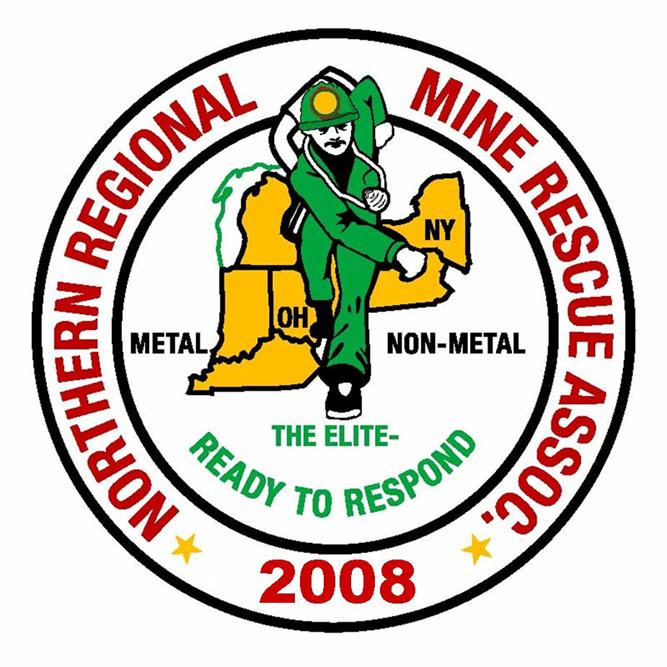 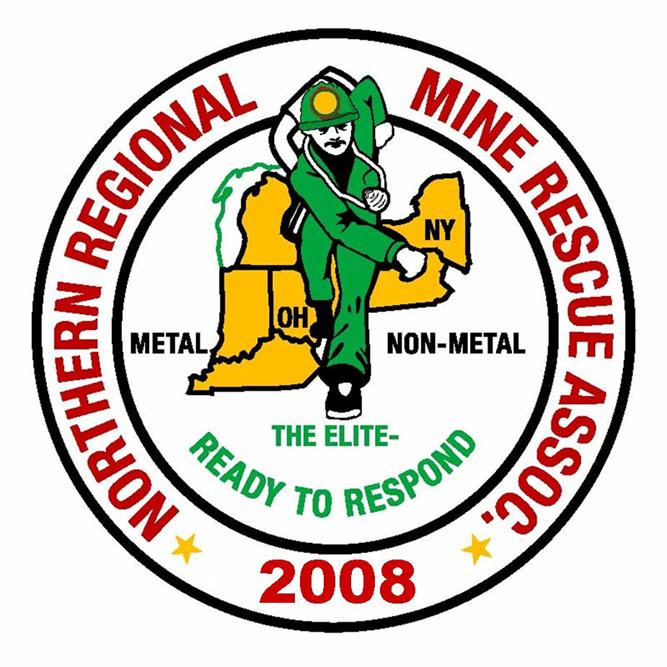 June 17, 2014Findley Lake, New York2014 Northern Mine Rescue ContestFindley Lake, NYWritten Test – Technician Team – BG-4Name____________________________	Company___________________________Team Name_______________________	Contest Position No.__________________Team Member No._________________Directions: Circle the letter preceding the correct answer to each of the following questions.  Circle only one answer per question.Specific gravity is the weight of a gas compared to an equal volume of normal air under different temperature and pressures.TrueFalseElevated nitrogen levels indicate an oxygen ______ atmosphere.DeficientRichNormalElevatedThe most dangerous aspect of methane is that it is _____.ToxicAn oxygen displacerWater SolubleExplosiveSmoke is defined as tiny particles of ____ and liquid suspended in air.SolidGasEthane, Propane and Butane are classified as light hydrocarbons.TrueFalse
A battery warning 1 allows the user to safely use the BG-4 for up to ___ hours.2345
Operation without an ice pack is only permitted when ambient air temperatures are below 32 degrees Fahrenheit.True FalseOxygen used in the BG-4 must have a purity of 99.25% or greater.True FalseWhen checking the inhalation valve, the RZ 25 tester is placed into the pump     ________ pressure position.PositiveNegativeThe oxygen cylinder should be recharged when below ____ psi.3120368026001957When checking the minimum valve, the admission pressure of the minimum valve must be between 0.5 and ___ mbar.   2.03.02.53.5The last low pressure warning occurs when the pressure has dropped to approximately ____ Bar. 15101725The motion sensor on the BG-4 alarms after approximately ____ seconds of no movement.10201525The first residual pressure warning is generated when the pressure drops below _____ psi.     700735680820Acetone, trichloroethylene and bleaches are acceptable to use as a detergent when cleaning the BG-4.              A. True	B. FalseThe maximum drying temperature for BG-4 parts is _____ degrees Fahrenheit.120130140150When the Sentinel is not used for longer periods of time, the battery should be removed.TrueFalseThe weight of a BG-4 including 1.4 kg of ice, full-face mask, CO2 absorber and a charged oxygen cylinder is ____ lbs.324135.730The BG-4 sentinel unit requires a ___ battery.9 voltAAAAACIce packs which are small, broken up or not completely frozen will increase available service time.TrueFalseThe protective cover of the BG-4 is cosmetic and its use is optional.TrueFalse
Because the battery in the BG-4 is of a low voltage, it is OK to change the battery in an explosive atmosphere if necessary.TrueFalseWhich should be pressed to administer more oxygen to the wearer of the BG-4?LH button on sentinelRH button on sentinelBypass valveInhalation valveHow many reinforcing rings should be on each breathing hose?OneTwoThreeFourHow many icons are used to represent the capacity left in the battery?OneTwoThreeFourDuring mine rescue contests, blankets are an acceptable form of brattice material.True FalseDuring mine rescue contests, it is not necessary to ventilate in front of a barricade if Nitrogen Dioxide levels are measured at 22 ppm.TrueFalseDuring mine rescue contests, the ____ will decide whether to seal a fire in its entirety or to regulate the fire.Mine managerNo. 1 judgeMine SuperintendentTeamDuring mine rescue contests, a ventilation change will be considered as _______ the air current.startingstoppingredirectingAll of the aboveAll mine rescue team members must have completed physical examinations in the past ___ months preceding the mine rescue contest.7131262014 Northern Mine Rescue ContestFindley Lake, NYWritten Test – Technician Team Competition – BG-4ANSWER KEYQ   Answer	SourceB. 	False - pg. 2-6		MSHA Publication 3027, Chapter 2A. 	Deficient – pg. 2-15		MSHA Publication 3027, Chapter 2D. 	Explosive – pg. 2-22		MSHA Publication 3027, Chapter 2A. 	Solid – pg. 2-74		MSHA Publication 3027, Chapter 2B. 	False – pg. 2-23		MSHA Publication 3027, Chapter 2C. 	Four - pg. 19			Instructions for Use, 5th Edition, March 2006A. 	True - pg. 17			Instructions for Use, 5th Edition, March 2006B. 	False - pg. 26			BG-4 Service Manual, 2nd Edition, July 2004A. 	Positive - pg. 33		BG-4 Service Manual, 2nd Edition, July 2004C. 	2600 - pg. 53			BG-4 Service Manual, 2nd Edition, July 2004C. 	2.5 - pg. 37			BG-4 Service Manual, 2nd Edition, July 2004B. 	10 - pg. 13			BG-4 Service Manual, 2nd Edition, July 2004D. 	25 - pg. 30			Instructions for Use, 5th Edition, March 2006A. 	700 - pg. 31			Instructions for Use, 5th Edition, March 2006B. 	False – pg. 40			Instructions for Use, 5th Edition, March 2006C. 	140 – pg. 40			Instructions for Use, 5th Edition, March 2006A. 	True – pg. 12			Instructions for Use, 5th Edition, March 2006C. 	35.7 – pg. 61			Instructions for Use, 5th Edition, March 2006A. 	9 volt – pg. 61		Instructions for Use, 5th Edition, March 2006B. 	False – pg. 17			Instructions for Use, 5th Edition, March 2006B. 	False – pg. 17			Instructions for Use, 5th Edition, March 2006B. 	False – pg. 12			Instructions for Use, 5th Edition, March 2006C. 	Bypass valve – pg. 27	Instructions for Use, 5th Edition, March 2006C. 	Three – pg. 46		Instructions for Use, 5th Edition, March 2006C. 	Three – pg. 57		Instructions for Use, 5th Edition, March 2006B. 	False – pg. 32			2014 MNM Contest RulesB. 	False – pg. 28			2014 MNM Contest RulesD. 	Team – pg. 33		2014 MNM Contest RulesD. 	All of the above – pg. 31	2014 MNM Contest RulesC. 	Twelve – pg. 11		2014 MNM Contest Rules